 Kj¨vY Kg©KZ©vbvg 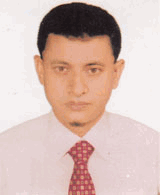 wd‡ivR Avn‡g` Lvbc`ex mnKvix e¨e¯’vcK (A_© I  wnmve)Kg©¯’j cÖavb Kvh©vjq, ‡ZRMvuI, XvKv‡gvevBj bs 8870444-45, wcweG·- 11001773-1988057B-‡gBjkhanferoze16@gmail.com 